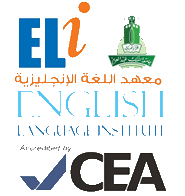 Student’s Name: ________________		Level: 102		  	 Section: _________Grammar Section (Unit 8)Choose the correct answer: A. Have you _______________ glasses? B. Yes, I have.a. get				b. got			c. getting			d. gets_______________ got pale skin. a. They’ve			b. They has		c. They're			d. They isI haven’t _______________ a lot of jewellery.a. get				b. gets			c. getting			d. gotI don’t agree _______________ the writer.a. with				b. from			c. for				d. toTom _______________ got a beard, but he has long hair.a. hasn’t			b. has			c. had 				d. haveVocabulary Section (Unit 8)Choose the correct answer: We don’t see _______________ a lot.a. other 			b. each other		c. ours				d. usSara and Lama get on really _______________.a. well				b. bad 			c. good				d. fineMy friends get _______________ maybe twice a year.a. in touch			b. of touch		c. out of touch			d. out of contactShe is happy _______________ her life.a. from				b. in 			c. of				d. withWhat is your sister _______________? a. like				b. liked			c. likes				d. is like